Salmon Arm Skating Club Registration FormCanstar & Junior Spring 2020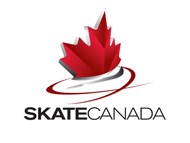 PO Box 1488, Salmon Arm, BC V1E 4P6				                              salmonarmskatingclub@gmail.comwww.saskatingclub.com                                                                                                                                                 Contact: Lori-Ann Williams 250-803-2583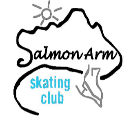 NAME: ___________________________________    	GENDER: ______________________________DATE OF BIRTH: ____________________________		EMAIL: ________________________________ADDRESS/CITY: _____________________________		POSTAL CODE: __________________________PARENT/GUARDIAN: _________________________	CONTACT #: ____________________________CARECARD #: _______________________________HEALTH CONCERNS: ______________________________________________________________________Previously SKATE CANADA Registered: YES or NO   	SKATE CANADA # (If Known): _____________________		       If Yes, Within SASC: YES or NO –  CLUB: _____________________________                       ALL PROGRAM RUNS MARCH 16TH TO APRIL 9TH 2020Program:				Drop in Price:		Full Session Price:		Amount:Canstar 				       $19		$180 (12 Sessions)	                      __________Junior StarSkate			       $20		$190 (12 Sessions)		        __________Membership Fee (Paid Once/Skating Year Sept to Aug)		$43.75				        __________(Insurance Fee- $.75, BC/Yukon Section Fee- $20, Skate Canada Fee $20, SafeSport Fee- $3)AMOUNT DUE:	          ______________Times:Canstar- 	Monday, Wednesday, Thursday- March 16th to April 2nd @ 3:45PM to 4:45PMMonday, Wednesday- April 6th & 8th @ 4:00PM to 5:00PMThursday- April 9th @ 5:30PM to 6:30PMJunior-    	Monday, Wednesday, Thursday- March 16th to April 2nd @ 4:15PM to 5:15PMMonday, Wednesday- April 6th & 8th @ 4:45PM to 5:45PMThursday- April 9th @ 5:30PM to 6:30PMFamily Discount of 10% off each registration starting with the third registered skater. (NO discount on Membership Fee) Full Payment due at time of registration. Payment plan available upon request ONLY. SASC now accepts E-transfer as well as cash or cheque. E-transfer Password: SASC2019 Please, provide skater’s name in the E-transfer message. PLEASE READ AND SIGN BELOW:I will NOT hold the SASC, their Board members, Program Assistants and Employees (Coaches) responsible for any injuries or property damages during lessons or events held by the SASC.I will abide by the rules of Skate Canada, BC/ Yukon Section and the SASC.Refunds are granted on a case by case basis as determined by SASC.  Medical documentation may be required. The Membership Fee is non-refundable.      Signature: _________________________________________________Office Use Only:       Received By: ________ Amount Collected: _______ Cash / E-Transfer / Cheque     Cheq #: _______		        Payment Plan Arranged: Yes or No	 Date of Payments: _________________________________